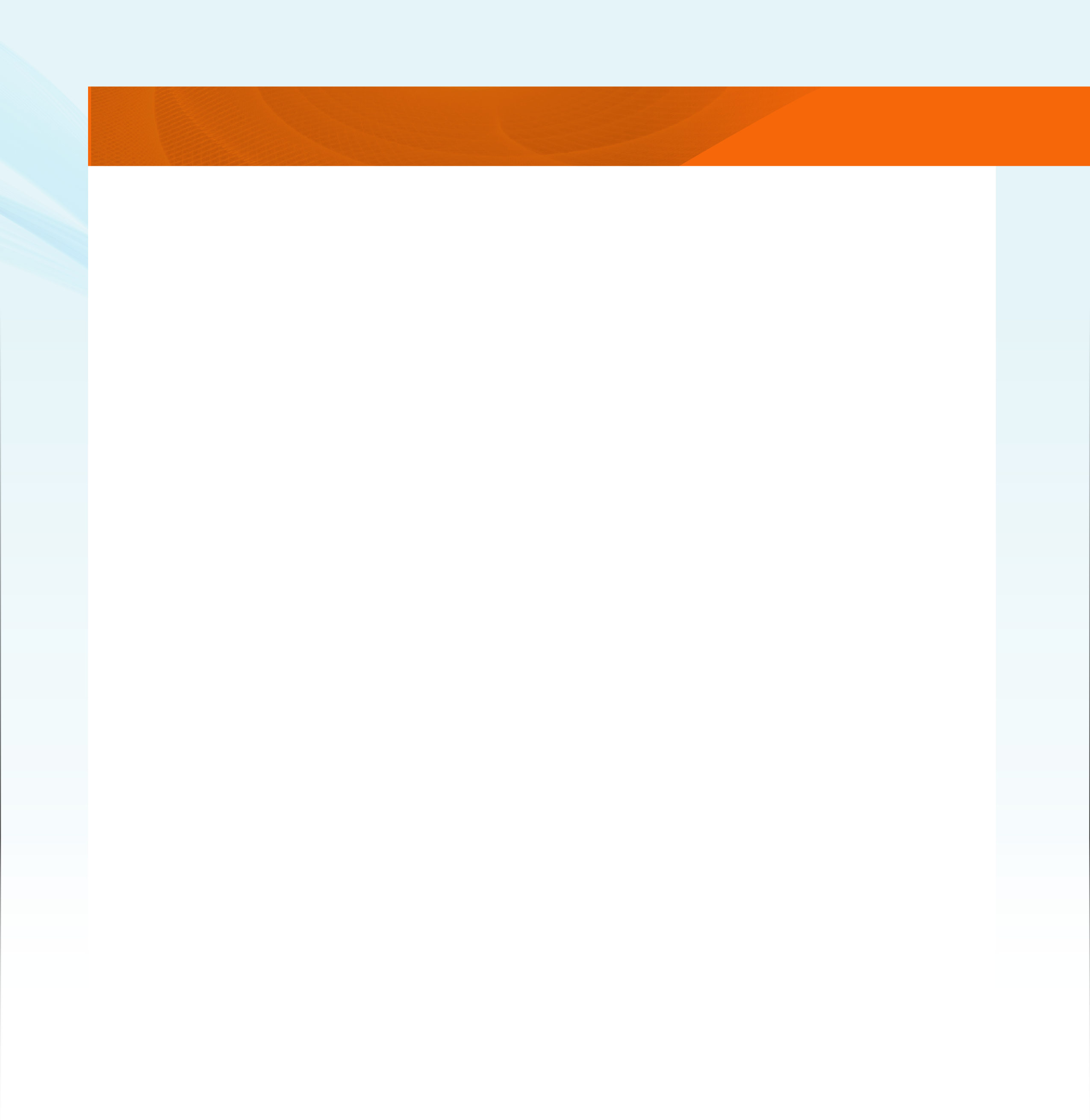 (Exemple d’un courriel d’invitation pour une rencontre d’information à distance)Rencontre d’information pour une démarche en reconnaissance des acquis et des compétences (RAC) menant à l’obtention de l’attestation/du diplôme d’études collégiales enTechniques de ___________________Bonjour, Voici des informations importantes à lire attentivement concernant la rencontre d'information sur la reconnaissance des acquis et des compétences (RAC) en Techniques de ________________. Cette rencontre virtuelle aura lieu le _______________________ entre ____h et ____hPour la rencontre, vous aurez besoin :D’un ordinateur avec (spécifier les systèmes d’exploitation requis. Ex. : Windows XP, Vista, Windows 7, 8 ou 10 ou Mac OS); De haut-parleurs et d’un micro, ou d’un casque d’écoute avec micro intégré;D’une caméra Web;D’une connexion Internet de type haute vitesse.Nous vous demandons de consulter le document Recommandations sur la plateforme virtuelle ci-joint pour connaître les recommandations et toutes les spécifications requises pour l'utilisation de la plateforme virtuelle.Vous recevrez sous peu une invitation par courriel qui vous donnera le lien pour accéder à l’activité en ligne. Vous pourrez vous connecter à la plateforme 30 minutes avant le début de la rencontre. Toutefois, en cliquant à l'avance sur le lien envoyé, vous pourrez vérifier que tout fonctionne correctement par « l'assistant de configuration » (en haut à gauche de l'écran), ce que nous vous invitons à effectuer la veille ou quelques heures avant le début de votre entretien.Si vous avez des difficultés techniques, vous devrez composer le numéro d'assistance technique fourni dans le document joint. * Bonne fin de journée! * Les recommandations concernant la préparation à la rencontre virtuelle (assistance technique, environnement informatique, connexion Internet, matériel requis, accès à la rencontre) sont fournies par la plateforme utilisée. 